УКРАЇНАЧЕРНІВЕЦЬКА ОБЛАСНА ДЕРЖАВНА АДМІНІСТРАЦІЯ  ЧЕРНІВЕЦЬКА ОБЛАСНА ВІЙСЬКОВА АДМІНІСТРАЦІЯ       ДЕПАРТАМЕНТ ОСВІТИ І НАУКИвул. М. Грушевського, 1, м. Чернівці, 58002, тел. (0372) 55-29-66, факс 57-32-84,  Е-mail: doncv@ukr.net   Код ЄДРПОУ 3930133722.03.2023 № 01-34/650                         На № ____________від ______________Керівникам органів управління у  сфері освіти територіальних громад Департамент освіти і науки обласної державної адміністрації (обласної військової адміністрації) повідомляє, що упродовж 25 -26.03.2023 року о 1200 на базі інтерактивного простору «Музей науки. Чернівці» Малої академії наук України організовано проведення відкритих інтерактивних уроків «Космічна подорож в музеї».Триватимуть уроки 60 хв. Відвідати їх можуть усі охочі віком від 6 до 99 років. У програмі – ознайомлення із експозицією, фільм в мобільному планетарії, а також інтерактивні досліди.Дізнатися подробиці та зареєструватися можна за лінком: https://cutt.ly/Z8cZiIiТакож за попередньою реєстрацією можна відвідати інтерактивні уроки: «Біологія», «Я і світ» та «Фізика».Окрім того, в  експозиції музею представлено більше 100 експонатів , що об’єднані у 5 тематичних блоків (зон): наука, оптика, акустика, людина, техніка та інтерактивні столи. Музей приймає відвідувачів  за адресою: м. Чернівці, вул. Хотинська, 43 (ТРК «БОЯНІВКА») з 1100 по 1600 (середа-неділя).Контактна інформація за телефоном: 095-219-53-83 – адміністратор. Просимо поширити зазначену інформацію серед керівників закладів освіти області, а також сприяти відвідуванню  інтерактивного простору «Музей науки. Чернівці» учнівськими колективами закладів освіти територіальних громад.Директор Департаменту                                                 Оксана САКРІЄРЮлія Дячук, 55 18 16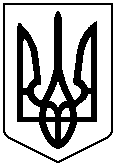 